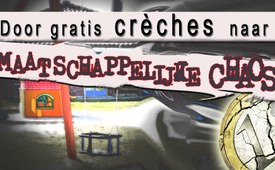 Door gratis créches naar maatschappelijke chaos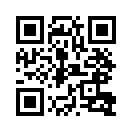 In Berlijn voorziet men nu gratis créches en zo worden er binnenkort nog meer kinderen door de staat verzorgd ....al vanaf het eerste levensjaar. De Berlijnse regeringscoalitie SPD en CDU bereikten daarover een akkoord. De vervreemding ouders-kind in de vroege kinderjaren wordt aangeprezen als waardevolle opvoedingsmaatregel.In Berlijn voorziet men nu gratis créches en zo worden er binnenkort nog meer kinderen door de staat verzorgd ....al vanaf het eerste levensjaar. De Berlijnse regeringscoalitie SPD en CDU bereikten daarover een akkoord. De vervreemding ouders-kind in de vroege kinderjaren wordt aangeprezen als waardevolle opvoedingsmaatregel. Maar het verblijf in crèches werkt negatief op de sociaal-emotionele competenties van het kind. Een groot deel van de peuters onder de drie jaar (75-95%!) lijdt aan behoorlijke chronische stress. Dat heeft ernstige negatieve uitwerkingen op de ontwikkeling van hun hersenen. De NICHD-studie, dat is de studie van de National Institute of Child Health and Human Development, werd uitgevoerd in Amerika. Men onderzocht de ontwikkeling van meer dan 1000 kinderen vanaf de eerste levensmaand tot intussen meer dan zeven jaar.
Jaren geleden werd door deze NICHD studie al duidelijk: hoe meer tijd peuters onder de drie jaar doorbrachten in een instelling, des te meer vertoonden zij later agressief gedrag zoals ruzie maken, vechten, dingen beschadigen, opscheppen, liegen, pesten, gemeenheden begaan, ongehoorzaam zijn of veelvuldig huilen. Omdat politiek en media sinds jaren de bekende gevaren hiervan negeren en verzwijgen, ontmaskeren deze gratis crèches zich als een bijkomende factor om gezin en maatschappij te destabiliseren. Nog een goede avond.door ah.Bronnen:www.freiewelt.net/interview/krippenbetreuung-sorgt-bei-kindern-fuer-stoerungen-10044174

Dr. med. Dorothea Böhm: Vortrag „Mutter–Kind Beziehung in den
ersten Lebensjahren“, Compact Konferenz Leipzig, 23.11.2013Dit zou u ook kunnen interesseren:#Gevaren-voor-kinderen - voor kinderen - www.kla.tv/Gevaren-voor-kinderenKla.TV – Het andere nieuws ... vrij – onafhankelijk – ongecensureerd ...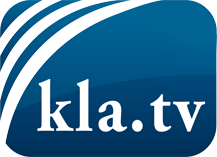 wat de media niet zouden moeten verzwijgen ...zelden gehoord van het volk, voor het volk ...nieuwsupdate elke 3 dagen vanaf 19:45 uur op www.kla.tv/nlHet is de moeite waard om het bij te houden!Gratis abonnement nieuwsbrief 2-wekelijks per E-Mail
verkrijgt u op: www.kla.tv/abo-nlKennisgeving:Tegenstemmen worden helaas steeds weer gecensureerd en onderdrukt. Zolang wij niet volgens de belangen en ideologieën van de kartelmedia journalistiek bedrijven, moeten wij er elk moment op bedacht zijn, dat er voorwendselen zullen worden gezocht om Kla.TV te blokkeren of te benadelen.Verbindt u daarom vandaag nog internetonafhankelijk met het netwerk!
Klickt u hier: www.kla.tv/vernetzung&lang=nlLicence:    Creative Commons-Licentie met naamgeving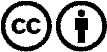 Verspreiding en herbewerking is met naamgeving gewenst! Het materiaal mag echter niet uit de context gehaald gepresenteerd worden.
Met openbaar geld (GEZ, ...) gefinancierde instituties is het gebruik hiervan zonder overleg verboden.Schendingen kunnen strafrechtelijk vervolgd worden.